原稿種別タイトル（必要な場合）副題著者所属共著者所属English titleEnglish subtitle (if any)Author’s_last_name, First_nameAffiliationCo-author’s_last_name, First_name(if_any)Affiliation (if_any)Abstract: 要旨は英語300語前後で書く。Abstract should be in English, with ca. 300 words. 謝辞は要旨末尾にアステリスクを付した脚注に記述する。タイトル・著者名・所属・キーワードは、和英２言語で書く。共著者が３名以上いる場合はフォーマットについて要相談。本フォーマットで、副題なし・共著者なし・所属なしなどの不要箇所は、当該の行を削除する。------------------------------------------------------------------------------------------------------------------------------------------------------------------------------------------------------------------------------------------------------------------------------------------------------------------------------------------------------------------------------------------------------------------------------------------------------------------------------------------------------------------------------------------------------------------------------------------------------------------------------------------------------------------------------------------------------------------------------------------------------------------------------------------------------------------------------------------------------------------------------------------------------------------------------------------------------------------------------------------------------------------------------------------[編集用]キーワード：キーワード1；キーワード2；キーワード3；キーワード4；キーワード5Keywords: Keyword-1; Kewword-2; Keyword-3; Keyword-4; Keyword-51. はじめにこれは『地理言語学研究』の日本語版テンプレートである。本文は和文はMS明朝を基本とする。ただし、タイトル・見出しなどはMSゴシックを用いる。欧文はTimes New Romanに統一し、タイトル・見出しなどはボールド体にする。これ以外のフォントを用いる場合は付加フォントではなく元々PCに搭載されているものを選択する。本文本文1.1. 小見出し本文本文1.1.1. 小小見出し本文本文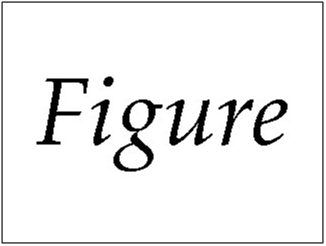 図1：キャプション本文本文2. 見出し本文本文表１：キャプション3. 見出し本文本文3.1. 小見出し本文本文例文の書式は以下の要領でタブを用いるか、それとも表形式にするかは、著者の好みに任せる。	(1)	a.	Word1	Word2	...			Gloss1	Gloss2	...			和訳		b.	Word1	Word2	...			Gloss1	Gloss2	...			和訳	(2)	Word1	Word2	...		Gloss1	Gloss2	...		和訳略号	略号のリスト（必要ならば）付録ほか参考文献/References参考文献の項目の記述は、おおむね『言語研究』に従う。著者名は、同一著者の繰り返しにおいても、常に姓名すべてを記述する。習慣的に名をイニシャル化する言語のものはこの限りでない。電子版があり、かつDOIやPermalink (handle/URI/id.nii.など)が与えられているものについては、印刷版の有無にかかわらず、各項目末にそれを併記する。アクセス日時は明示しなくてよい。キリル文字とギリシャ文字は、ローマ字化しなくてよい。その他の非ローマ字アルファベットはローマ字転写にしたうえで、原表記を加えてもよい。文献の配列は、原則的に文字別（日・中・韓・欧・キリル・ギリシャほか）とする。その際、日本語は五十音順に従い、それ以外はローマ字転写のアルファベット順とする。例林徹 (1996) 『現代ウイグル語ウルムチ方言語彙集』東京：東京外国語大学アジア・アフリカ言語文化研究所.巢宗祺 (1990) 《广东连南油岭八排瑶语言概要》上海: 华东师范大学出版社.Endo, Mitsuaki (2014) The words for “wind” in the Eastern Asian languages. Keizai kenkyū 6: 117–129. doi: https://doi.org/10.34321/16658Endo, Mitsuaki (2016) Geographical distribution of the /r/ type sounds in Zhuang. In: Hiroyuki Suzuki and Mitsuaki Endo (eds.) Papers from the third international conference on Asian Geolinguistics, 46–71. URI: https://publication.aa-ken.jp/papers_3IC_Asian_geolinguistics_2016.pdfHayasi, Tooru (1988) A Turkish dialect in north-western Anatolia: Bolu dialect materials. Tokyo: Research Institute for Languages and Cultures of Asia and Africa, Tokyo University of Foreign Studies.Matisoff, James A. (2015) The Sino-Tibetan etymological dictionary and thesaurus. Berkeley: The Regents of the University of California. Data are also available as online STEDT Database. http://stedt.berkeley.edu/~stedt-cgi/rootcanal.pl Suzuki, Hiroyuki, Keita Kurabe, Kazue Iwasa, Satoko Shirai, Shiho Ebihara and Ikuko Matsuse (2016) Geolinguistic analysis of ’rice’ in Tibeto-Burman. Studies in Asian Geolinguistics II, 37–51. Tokyo: Research Institute for Languages and Cultures of Asia and Africa. URI: https://publication.aa-ken.jp/sag2_rice_2016.pdfТенишев, E. P. (2006) Сравнительно-историческая грамматика тюркских языков: Пратюркский язык-основа; Картина мира пратюркского етносапо данным языка. Москва: Наука.出版情報投稿受理日：2024年4月B日 採用決定日：2024年X月Y日ｙｙｙAaaaaｚｚｚBbbbbｗｗｗCccccｖｖｖDddddｕｕｕEeeee